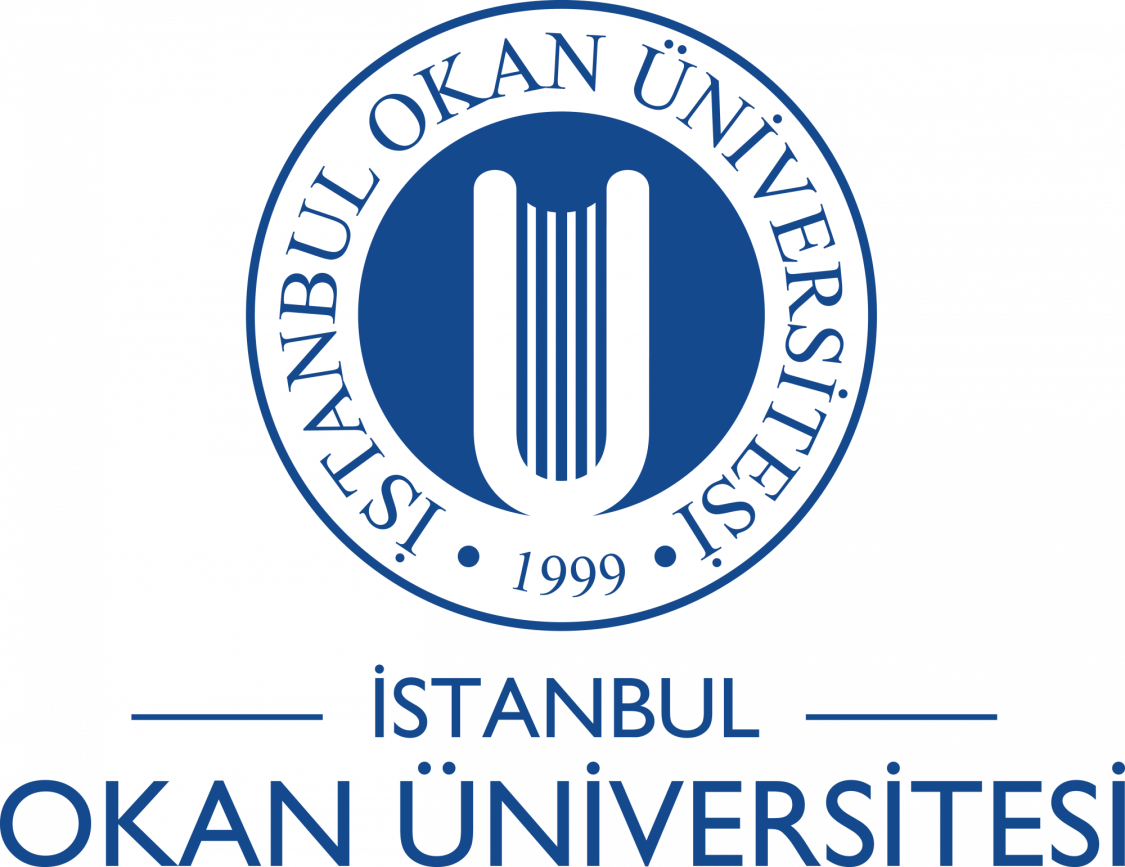 İŞLETME VE YÖNETİM BİLİMLERİ FAKÜLTESİULUSLARARASI İLİŞKİLERLİSANS PROGRAMIKATALOG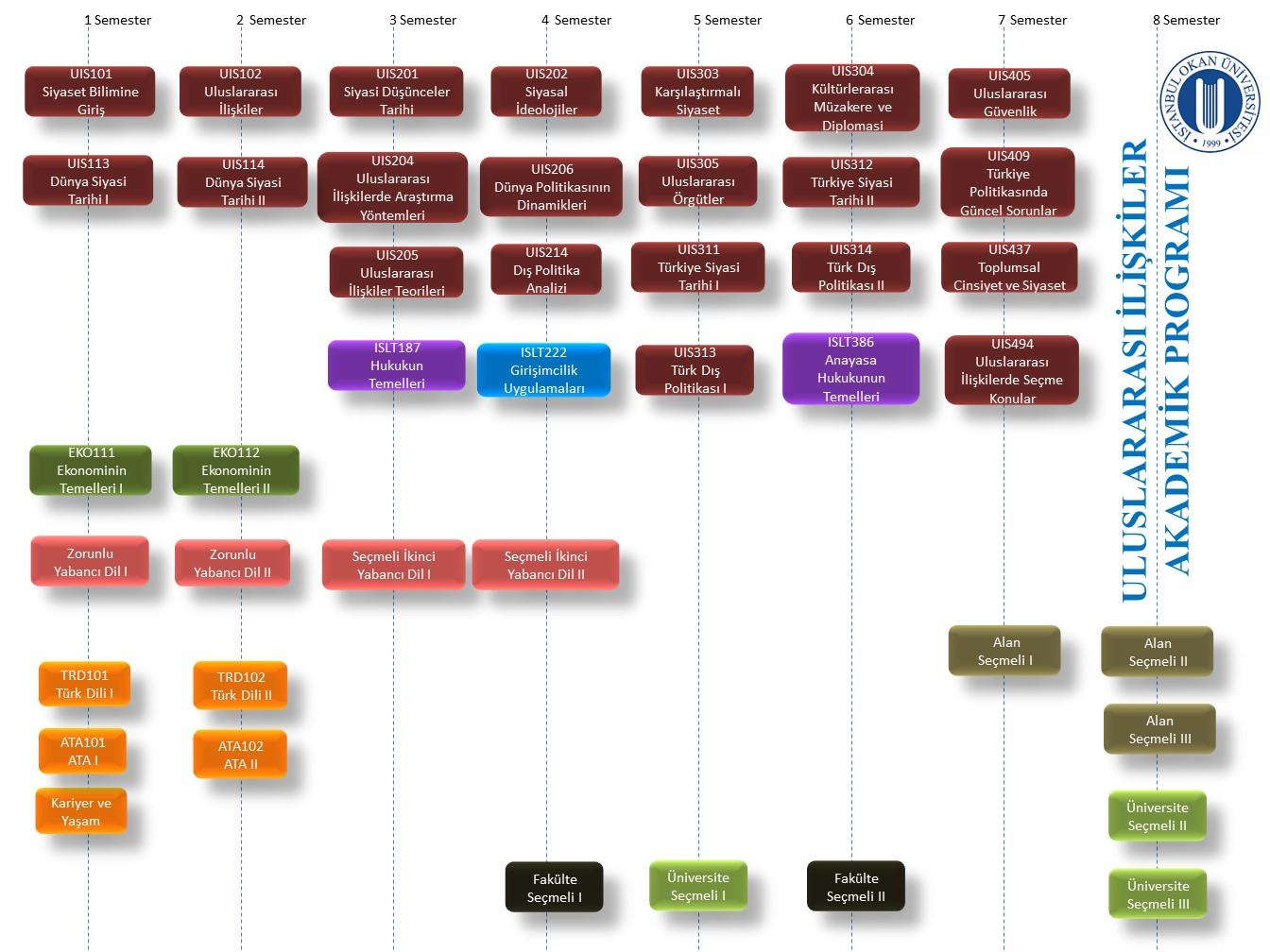 ULUSLARARASI İLİŞKİLER LİSANS PROGRAMIAKADEMİK PROGRAMULUSLARARASI İLİŞKİLER LİSANS PROGRAMISEÇMELİ DERSLER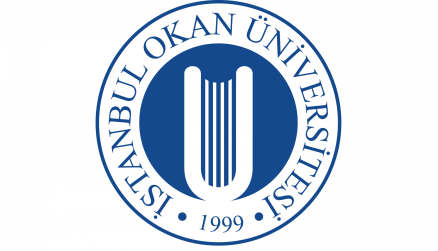 ULUSLARARASI İLİŞKİLER LİSANS PROGRAMIDERS İÇERİKLERİCORE201 Pre-Intermediate Academic Written English (2-2-0-3-4)Derse giriş; zamanlar; isim-fiil, mastar ve sıfat-fiil yapıları; sıfatlar ve zarflar; ilgi ve diğer cümlecikler; yardımcı fiiller ve kavramları; pasif yapılar; dolaylı anlatım; koşullu yapılar; koşullu yapıların varyasyonları; paragraf geliştirme; taslak yazımı; betimsel paragraf yazımı; eşanlamlıları kullanma; kıyaslama ve karşılaştırma yapmak için geçişler; öbek eylemler.CORE202 Pre-Intermediate Academic Spoken English (2-2-0-3-4)Okuma geliştirme için ileri seviye alıştırmalar; dinleme; yazma ve sözlü sunum becerileri; tanımları eşleştirme; yeni terimleri tanımlama; kelime dağarcığını genişletmek için isimlerin birlikte kullanımlarını öğrenme; cümle düşüklükleri; karşıt-sav ile düşünce makalesi yazma; yeni kelimelerin anlamını tahmin etmek için önekleri kullanma; neden ve sonuç makalesi yazma; “çünkü/-den dolayı/-dığı zaman” ile kompleks cümleler; problem çözüm makalesi ve tez cümleleri yazma; edilgen çatı.TRD101 Türk Dili I (2-0-0-2-2)Yazım kuralları; ses bilgisi; anlambilim; cümle yapısı; dil; Türkçe hakkında genel bilgiler; Türk dilinin tarihi; Türk alfabesi; Türk alfabesindeki sesli harfler; Türkçe telaffuz; ünlü uyumu;  Türkçe’de çoğul son ekler; Türkçe’de şahıs zamirleri; Türkçe’de soru son ekleri; Türkçe’de soru cümleleri; Türkçe’de sıra sayılar; Türkçe’de sıfatlar ve zıtları; Türkçe’deki temel filler; Türkçe’de şimdiki zaman; Türkçe’de şimdiki zaman son eki; Türkçe’de duygular; Türkçe’de tepkiler.TRD102 Türk Dili II (2-0-0-2-2)Dil aileleri; şive ve lehçeler; sözlü ve yazılı ifadeler;  Türkçe hakkında genel bilgiler; Türk dilinin tarihi; Türkçe’de iyelik zamirleri; Türkçe sesli uyumu; Türkçe’de iyelik takıları; Türkçe’de ünsüz seslendirilmesi; Türkçe’de şimdiki zaman; Türkçe’de emir kipi; Türkçe’de zaman zarfları; bağlaçları karşılaştırma.ATA101 Atatürk İlkeleri ve İnkılap Tarihi I (2-0-0-2-2)Devrimin amacı ve bağlantılı konular; Osmanlı İmparatorluğu’nun gerileme ve yıkılması; Birinci Dünya Savaşı; Mondros ve Sevr anlaşmaları; Mustafa Kemal ve Kurtuluş Savaşı’nın örgütlenmesi;  Osmanlı Meclisi ve Misak-ı Milli Sınırlarının ilanı; TBMM’nin kuruluşu.ATA102 Atatürk İlkeleri ve İnkılap Tarihi II (2-0-0-2-2)Kurtuluş Savaşı; doğu ve batı cepheleri; Mudanya Anlaşması ve saltanatın sona ermesi; Lozan Barış Konferansı ve cumhuriyetin kuruluşu; yeni cumhuriyet; muhalefet; eğitim ve kültürde yenilikler; Musul sorunu; çok partili sistem denemeleri; Serbest Cumhuriyet Fırkası.EKO111 Ekonominin Temelleri I (3-0-0-3-7)Ekonomik faaliyetler hayatimizin her yönünü kapsamaktadır. Ekonomide özellikle giriş düzeyinde, tanıtılması gereken rasyonel ekonomik oyuncuların modeller çerçevesinde nasıl davrandığıdır. Dolayısıyla bu dersin analitik düşünce biçimi tanıtılmakta ve öğretilmektedir. Gerçek hayatta yasadığımız ekonomik olayların modeller çerçevesinde birey kararları, tekil firma ve tekil piyasa kararları ile nasıl anlaşılması gerektiği ve incelenmesi gerektiği anlatılmakta ve öğrenilmesi sağlanmaktadır.EKO112 Ekonomin Temelleri II (3-0-0-3-7)Bu ders öğrencilere temel makroekonomik kavramların temel düzeyde bilgi ve anlayışı kazandırmayı amaçlamaktadır. Dönem boyunca, en önemli makroekonomik gösterge ile başlayarak- kişi başına düşen GSYH (ortalama yaşam standartlarının en yaygın kullanılan vekili olan) öğrenciler, nominal / gerçek ekonomik değişkenlerden, ekonomik rollerden fiyat endekslerine kadar çeşitli ana kavramlara aşina olacaklardır. Enflasyon, işsizlik, kısa vadeli ekonomik dalgalanmalar ve döngüsel para ve maliye politikaları. Kavram hem soyut hem de gerçek yaşam bağlamlarında tanıtılacak, daha sonra temel matematiksel modeller bağlamında kullanılacak ve nihayet gerçek hayattaki ekonomik olayları açıklamak için kullanılacaktır.KYP001 Kariyer ve Yaşam Programı (0-3-0-1-3)Mesleki ve kişisel gelişim: seminerler; sosyal, sportif ve kültürel aktiviteler; üniversite yaşantısının dinamikleri; mezuniyet sonrası iş hayatına hazırlanmak için yapılması gerekenler; amaçları belirleme; geliştirilmesi gereken beceriler; kişisel vizyon yaratma; bir amacı gerçekleştirmek için harekete geçme; üniversite öğrencisi olarak kişisel imaj; iletişim; stress yönetimi. UIS101 Siyaset Bilimine Giriş (3-0-0-3-7)Siyaset ve siyaset bilimi ayrımı; devlet ve millet; devlet ve toplum; güç, otorite ve egemenlik; demokrasi ve meşruiyet; siyasi ideolojiler; demokratik sistemler; otoriter ve totaliter sistemler; yasama, yürütme ve yargı; bürokrasi, ordu, çıkar grupları ve devlet-dışı aktörler; toplumsal hareketler, bölgesel ve uluslararası aktörler; küreselleşme ve ulus devletin geleceği. UIS102 Uluslararası İlişkiler (3-0-0-3-7)Uluslararası İlişkilerde Temel Kavramlar; Güç; Egemenlik; Ulus-devlet; Ulusal Güvenlik, Jeopolitik ve Diplomasi Kavramları;  Uluslararası İlişkilerde Analiz Seviyeleri; Modern Devletin Tarihsel Gelişimi; Realizm ve Neo-Realizm; Liberalizm ve Demokratik Barış Kuramı; Yapısalcılık ve Bağımlılık Yaklaşımı; Silahlanma ve Silahsızlanma; Uluslararası Göç; “Zayıf Devlet” ve “Başarısız Devlet” Kavramları; Çevre Sorunları.UIS113 Dünya Siyasi Tarihi I (3-0-0-3-7)Avrupa’da Rönesans ve Reform; Vestfalya Anlaşması; Modern Avrupa’nın doğuşu; Aydınlanma çağı; Amerikan ve Fransız devrimleri. UIS114 Dünya Siyasi Tarihi II (3-0-0-3-7)Endüstri devrimi; Sömürgecilik; Milliyetçiliğin yükselişi; Alman ve İtalyan ulusal birliklerinin kuruluşu; 20. yy'ın başında uluslararası ilişkilerin küresel açıdan görünümü; Birinci Dünya Savaşı, Büyük Buhran, Avrupa’da Nazizmin yükselişi; İkinci Dünya Savaşı; Soğuk Savaş.UIS201 Siyasi Düşünceler Tarihi (3-0-0-3-6)Tükidides, Sokrates, Platon ve Aristoteles; Rönesans ve Reform; Makyavel; Aydınlanma; Montesquieu; Toplum Sözleşmesi; Hobbes, Locke, Rousseau; Wollstonecraft; Marx and Engels; John Stuart Mill.UIS202 Siyasal İdeolojiler (3-0-0-3-7)İdeoloji; Liberalizm; Muhafazakârlık; Sosyalizm ve Sosyal Demokrasi; Feminizm; Milliyetçilik; Faşizm; Anarşizm; İdeolojilerin Sonu mu?UIS204 Uluslararası İlişkilerde Araştırma Yöntemleri (3-0-0-3-6)Bilimsel Araştırma Süreci; Bilim, Sosyal Bilimler ve Farklı Paradigmalar;  Teori; Kuram ve Araştırma; Sosyal Bilimlerde Etik; Literatür Değerlendirmesi; Eleştirel Kaynak İnceleme; Nicel Araştırma Yöntemleri; Nitel Araştırma Yöntemleri; Araştırma Sonuçlarının Yazımı.UIS205 Uluslararası İlişkiler Teorileri (3-0-0-3-7)Gündelik Yaşamda Uluslararası İlişkiler, Uluslararası İlişkiler Disiplininde Yaklaşımlar; Ana Teorik Kavramlar; Realizm ve Neorealizm; Liberalizm ve  Neoliberal Kurumsalcılık; Uluslararası İlişkilerde Eleştirel ve Postyapısal Yaklaşımlar; Marksizm; İnşacılık; Post Modern Teoriler; Feminizm. UIS206 Dünya Politikasının Dinamikleri  (3-0-0-3-6)Avrupa devletler sisteminin ortaya çıkışı; Uluslararası ilişkilerdeki temel aktörler ve değişim; Ulus-aşırı topluluklar, ulus-üstü kimlikler; Günümüzde devletlerarası çatışma; Uluslararası hukukun kaynakları ve inşa süreci. UIS214 Dış Politika Analizi (3-0-0-3-7)Dış politika analizinde kuşaklar-arası değişim; Dış politika çalışmalarının gelişimi; Dış politikada değişen uluslararası bağlam; Orta Doğu devletlerinin dış politikaları; Avrupa ve AB devletlerinin dış politikaları; Türk dış politikasında örnek olaylar. UIS303 Karşılaştırmalı Siyaset (3-0-0-3-7)Siyasi Sistemler ve Devlet Şekilleri; Demokrasi, Siyasi Partiler ve Seçim Sistemleri; İngiliz Siyasi Sistemi; Fransız Siyasi Sistemi; Alman Siyasi Sistemi; Amerikan Siyasi Sistemi; Rus Siyasi Sistemi; Çin Siyasi Sistemi.UIS304 Kültürlerarası Müzakere ve Diplomasi (3-0-0-3-6)Müzakere; Kültür; Farklı Kültürlerle Müzakere; Müzakere Türleri; Çok katmanlı müzakereler; Arabuluculuk; Arabuluculukta Kültürün Rolü; Ticari Müzakereler; Müzakerelerde Özel Durumlar ve Müzakere Örnekleri.UIS305 Uluslararası Örgütler (3-0-0-3-6)Küresel İhtiyaçlar ve Uluslararası Organizasyonlar; Devletler Neden Ortak Hareket Eder; Devletlerin İşbirliğine Değişik Bakışlar; Uluslararası Organizasyonlar ve Çalışmaları; Günümüzdeki Önemli Uluslararası Organizasyonlar; Birleşmiş Milletler; Dünya Bankası grubu.UIS311 Türkiye Siyasi Tarihi I (3-0-0-3-6)Modernite-öncesi dönemde Osmanlı’da toplumsal ve siyasi yapı; 18. ve 19. yüzyıllarda siyasi dönüşüm; Osmanlı’da siyasi modernleşme (1839-1908); Jön Türkler ve imparatorluktan cumhuriyete geçiş (1908-1923); Kemalizm ve erken cumhuriyet döneminde sosyo-politik değişim (1923-1938); İnönü dönemi ve demokrasiye geçiş (1938-1950); Demokrat Parti ve “popülist” demokrasi (1950-1960); 27 Mayıs darbesi ve 1960’larda toplumsal hareketler; Türkiye’de merkez-çevre tartışmasın ve siyasete etkileri.UIS312 Türkiye Siyasi Tarihi II (3-0-0-3-6)12 Mart askeri müdahalesi ve 1970’lerde ekonomik ve siyasi kriz; 12 Eylül darbesi, Özal dönemi ve sonrası (1980-2002); AKP iktidarı döneminde Türkiye siyaseti (2002- ); Milliyetçilik ve etnik kimlik; Kürt meselesi; Din ve laiklik; Sivil toplum ve toplumsal hareketler; Mekan politikaları ve siyaset; Popüler kültür özelinde siyaset ve toplum: arabesk örneği.UIS313 Türk Dış Politikası I (3-0-0-3-7)İki savaş arası dönemde Türk Dış Politikası; Soğuk Savaş dönemi ve Türkiye’nin Batı’daki yeri; Soğuk Savaş sonrası dönemde Türk Dış Politikası; Türkiye & Komşuları; Türkiye’nin NATO ile ilişkileri; Türkiye’nin Avrupa Ekonomik Topluluğu ile ilişkileri. UIS314 Türk Dış Politikası II (3-0-0-3-7)Türkiye’nin Avrupa güvenlik ve dış politikasındaki yeri; 11 Eylül sonrasında “stratejik ortak” ABD ile ilişkiler; Türkiye’nin Orta Doğu’ya yönelik dış politikası; Türkiye’nin Yunanistan ile ilişkileri; Türkiye’nin Orta Asya & Kafkasya politikası; Türkiye-Rusya İlişkileri; Türk dış politikasında yeni ufuklar.UIS318 Karşılaştırmalı Parti Sistemleri (3-0-0-3-6)Kitle Partisinin Gelişimi; Siyasi Partilerin Kökenleri; Parti Sistemlerinin İstikrarlı Hale Gelmesi; Sosyal Bölünme Çizgilerinin Yapısı; Parti Sistemlerinin Dönüşümü; Parti Sistemi Türleri.UIS402 Ortadoğu'da Siyaset ve Toplum (3-0-0-3-6)Ortadoğu’nun Haritasını Çizmek; Emperyalizmden Modernizasyona; Sivil Toplum; Güvenlik; Doğu Arap Ülkeleri; Batı Arap Ülkeleri; İsrail, Türkiye ve İran; Körfez Ülkeleri. UIS404 Diplomatik Yazışma Teknikleri (3-0-0-3-6)Diplomasi Kavramı; Diplomasi Teorileri; Diplomasi Tarihi; Modern Diplomasinin Kurumları ve Amaçları: İkili Diplomasi; Çok Taraflı Diplomasi; Diplomatik Ayrıcalık ve Bağışıklıklar;Diplomatik Protokol; Diplomasi Uygulaması;Diplomatik Yazışma; Türkiye Cumhuriyeti Diplomasisi ve Dışişleri Bakanlığı.UIS405 Uluslararası Güvenlik (3-0-0-3-6)Uluslararası güvenliği tanımlamak; uluslararası güvenliğe kuramsal yaklaşımlar; ulus devlet ve devletlerarası savaşlar; kitle imha silahları, konvansiyonel silahlar ve silahsızlanma; iç savaşlar ve iç güvenlik; güvenlik amaçlı küresel ve bölgesel kuruluşlar; uluslararası müdahale; insani güvenlik; güvenlik tehdidi olarak devlet dışı aktörler; güvenlik sorunu olarak göç; güvenlik sorunu olarak çevre.UIS407 Uluslararası Çatışma ve Çatışma Çözümleri (3-0-0-3-6)Uluslararası Çatışma ve Çatışma Çözümü’nde Temel Kavramlar; Klasik Dönem Çatışma Teorileri; Modern Dönem Çatışma Teorileri; Birleşmiş Milletlerin Çatışma Tanımı ve Uluslararası Hukuk; 21. Yüzyıldaki Çatışmalar ve Yeni Çatışma Çözümü Modelleri.  UIS409 Türkiye Politikasında Güncel Sorunlar (3-0-0-3-6)Türkiye’de siyaset yaşamın güncel siyasal sorunları: anayasa, Kuvvetler ayrımı, yargı bağımsızlığı, siyasal partiler, sivil toplum,  din ve siyaset ilişkisi, etnik sorunlar, kadın ve siyaset, medya, sosyal medya ve insan haklarıyla ilgili sorunlar ele alınıp incelenmektedir.UIS412 Güç ve Eşitsizlik (3-0-0-3-6)Gücün tanımı; gücün yüzleri; gücün kaynakları; eşitsizliğin tanımı; eşitsizliğin boyutları; ekonomik eşitsizlik; toplumsal sınıf teorileri; toplumsal cinsiyet eşitsizliği; feminist teoriler; etnik ve ırka dayalı eşitsizlik; çok boyutlu eşitsizlik; eşitlikçi bir toplum yaratmak. UIS414 Siyaset ve Film (3-0-0-3-6)Siyaset ve Sinema İlişkisi; Filmlerdeki Siyaset; Sinemanın Siyaseti; Siyasi Düşünceleri Aktarma, Savunma ve Eleştirme Aracı Olarak Film; Eleştirel İçerik Analizi; Film ve Totaliteryanizm; Film ve Sömürgecilik; Anti-Sömürgecilik; Film ve Şiddet; Film ve Toplumsal Cinsiyet.UIS422 Latin Amerika'da Toplum ve Siyaset (3-0-0-3-6)Latin Amerika’nın Tarihsel, Siyasi ve Kültürel Kuruluşu; Latin Amerika’da Bağımlılık ve Kalkınma; Latin Amerika’da Farklı Kültürler ve Etnik Guruplar; Arjantin; Şili; Brezilya; Meksika; Karayipler; Bolivya; Venezüella; Kolombiya.UIS426 - Türkiye'de Siyasi Partiler (3-0-0-3-6)1908’den bu yana Türkiye’de Siyaset; 1923 Devrimi; Tek Parti Dönemi; Çok Partili Döneme Geçiş; Anayasalar ve Siyasi Partiler Kanunları; Toplumsal Değişim ve Siyasi Partiler; Yerel Yönetimler ve Siyasi Partiler.UIS428 Küreselleşme ve Yönetişim (3-0-0-3-6)Küreselleşmeyi tanımlamak; küreselleşmeyi ölçmek; küreselleşen dünyada devlet ve güç; küreselleşen dünyada uluslararası örgütler ve uluslararası hukuk; küreselleşen dünyada devlet dışı aktörler; küreselleşen dünyada pazarlar, şirketler ve serbest ticaret; küresel yönetişimi tanımlamak; organize suçlar ve yönetişim; çevre ve yönetişim; insan hakları ve küresel yönetişim; küreselleşme karşıtı hareketler ve alternatif küreselleşme hareketleri. UIS432 Amerikan Dış Politikası (3-0-0-3-6)Soğuk Savaş Dönemi; Amerikan Dış Politikasının Uluslararası Kaynakları, Ulusal Kaynakları;  Bürokrasi ve Yönetim Şekli; İdeolojik Kaynaklar; Kişiler ve Algılamalar.UIS434 Azınlık Hakları (3-0-0-3-6)Azınlık Kavramı; “Azınlık Haklarının Korunması” Kavramı; Batı Avrupa’Da Ulus-Devletin Oluşumu ve Azınlıklar; Azınlık Kimliği; Azınlıklar ve Devlet; Azınlık Hakları ve İnsan Hakları; Azınlık Bilinci; Ulusal Azınlıklar; Osmanlı İmparatorluğu’nda Azınlık Kavramı; “Millet” Sistemi; Azınlıklar ve Lozan Antlaşması; Kemalist Rejimin Azınlıklara Yaklaşımı; Türkiye’de Çok Partili Sistem ve Azınlıklar; Osmanlı Türkiye Tarihinde Kürt Azınlıklar; Osmanlı Türkiye Tarihinde Ermeni Azınlıklar; Osmanlı Türkiye Tarihinde Rum Azınlıklar; Osmanlı Türkiye Tarihinde Yahudi Azınlıklar; AB Uyum Süreci Reformları ve Türkiye’d Azınlıklar.UIS435 Demokratikleşme (3-0-0-3-6)Demokratikleşme Teorileri; Geçiş Demokrasileri, Yerleşik Demokrasiler; Demokrasi Eleştirileri: Eski Demokrasilerin Demokrasi Sorunları;  Soğuk Savaş Sonrası Avrupa’nın Yeni Demokrasileri.UIS438 Türk Dış Politikasında Güncel Sorunlar (3-0-0-3-6)Türkiye’nin Atatürk Dönemi Dış politikası; Soğuk Savaş Döneminde Türkiye Dış Politikası; 1990-2002 Döneminde Türkiye Dış Politikası; 2002 Sonrası Türkiye Dış Politikası; Türkiye Dış Politikasında Yumuşak ve Sert Güç; Orta Asya, Ortadoğu ve Arap Ülkeleri ile İlişkiler; Sahra-altı Ülkelerle İlişkiler.UIS440 Avrasya'da Siyaset ve Toplum (3-0-0-3-6)Avrasya’nın Haritasını Çizmek; Komünizmden Modernizasyona; Küresel Dengeler; Soğuk Savaştan Avrupa Birliği ve NATO’ya; Sivil Toplum; Güvenlik.UIS446 Türkiye ve Avrupa Birliği (3-0-0-3-6)Üyelik Başvurusundan Kıbrıs Harekâtına Türkiye- AET İlişkileri; AET’den AB’ye Avrupa’nın Değişimi ve Türkiye’nin Adaylık Süreci;  Kopenhag Kriterleri ve Gümrük Birliği; Lüksemburg Zirvesi; AB’yle Müzakereler ve AB’nin Krizi. UIS458 Türkiye'de Siyasi Kültür (3-0-0-3-6)Osmanlıcılık; İslamcılık; Türkçülük; Atatürkçülük; Türkiye’de Korporatizm; Modernleşme, Kemalizm ve Demokrasi; Türkiye’de Siyasi Partiler ve Patronaj Politikaları; Askeri Müdahaleler ve Siyasal Yaşam Etkileri.UIS468 AB Kurumları ve Politikaları (3-0-0-3-6)Siyasal Bir Sistem Olarak Avrupa Birliği?; Avrupa Birliği Entegrasyon Teorileri; Kurumlar ve Aktörler; AB Konseyi; AB Komisyonu ve Parlamentosu; Mahkemeler; Çıkar Grupları ve Yerel Aktörlerin Katılımı;  Bölgesel Politika; Sosyal Politika; Adalet ve İç İşleri; Genişleme.UIS471 Çin Dış Politikası ve Asya Güvenliği (3-0-0-3-6)Çin Tarihi; Çin’in Kimliği; Çin-ABD İlişkileri; Çin-Rusya İlişkileri; Çin’in Enerji Politikası ve Asya’daki Güvenlik Sorunları; Çin’in Orta Asya Politikası; Çin’in Afrika Politikası; Çin Dış Politikası ve Kuzey Doğu Asya Güvenliği; Çin, ASEAN ve Güney Doğu Asya; Çin’in Yumuşak Gücü; Çok Taraflılık ve Uluslararası Kuruluşlar; ABD Hegemonyası Karşısında Çin’in Barışçıl Dış Politika Söylemi.UIS472 Edebiyat ve Siyaset (3-0-0-3-6)Siyaset ve Edebiyat Arasındaki İlişki; Edebiyatta Siyaset; Eleştirel İçerik Analizi; Edebiyat ve Otoriteryanizm; Edebiyat ve Totaliteryanizm; Edebiyat ve Anarşizm; Edebiyat ve Kapitalizm; Edebiyat ve Militarizm; Edebiyat ve Irkçılık.UIS474 Milliyetçilik ve Kimlik Politikaları (3-0-0-3-6)Milliyetçiliğin Tarihsel Gelişimi; Milliyetçilik Tartışmalarına İlkçi Yaklaşımlar; Milliyetçiliğe Modernist Yaklaşımlar: Ekonomik, Siyasal ve Toplumsal Dönüşümler; Ernest Gellner’in Yaklaşımı; Benedict Anderson ve Milliyetçilik; Miroslav Hroch ve Milliyetçilik; Milliyetçiliğe Etnosembolist Yaklaşımlar; Etno-milliyetçilik ve Eleştirisi; Milliyetçiliğe Yeni Yaklaşımlar; Milliyetçilik Çalışmalarının Eleştirisi.UIS476 Avrupa'da Toplum ve Siyaset (3-0-0-3-6)Bir Bölge Olarak Avrupa; Avrupa’nın Tarihine Genel Bakış; Avrupa ve Avrupa Kültürü; Avrupa’nın Siyasi Bütünleşmesi; Avrupa ve Din; Avrupa ve Modernite; Avrupa ve Demokrasi; Avrupa ve Ulus-devlet. UIS494 Uluslararası İlişkilerde Seçme Konular (3-0-0-3-6)Uluslararası Müdahale ve Devlet İnşası: Afganistan Örneği; Başarısız Devletler: Somali Örneği; Terörizm; Toplumsal Hareketler ve Sivil Toplum; Toplumsal Hareketler: Arap Uyanışı; Yoksulluk ve Uluslararası Kalkınma; Ulus-aşırı hareketlilik; İnsan Hakları; İstisna Hali, Egemenlik, Güvenlik ve Hukuk.FNS203 Para ve Bankacılık (3-0-0-3-6)Paranın tanımı; parasal büyüklükler; faizlerin belirlenmesi ve hesaplanması; faizlerin risk ve vade yapısı; verim eğrisi; para talebi; banka bilançosu; bankacılıkta aktif, pasif, likidite ve sermaye yeterlilik yönetimi; bankacılıkta kredi ve faiz riski yönetimi; durasyon analizi; banka gelir gider tablosu; net faiz marjı; bankacılık düzenlemeleri; merkez bankaları ve para yaratımı; IS-LM analizi.FNS301 İşletme Finansı (3-0-0-3-6)Finansal tablolar; nakit akış tablosu; finansal tablo analizi; trend analizi; yatay ve dikey analiz; finansal oran analizi; uzun dönem finansal planlama; satışların yüzdesi yaklaşımı; iç finansman ve sürdürülebilir büyüme; paranın zaman değeri; nakit akışlarının bugünkü ve gelecekteki değeri; anuite; sürekli kupon ödemeli tahviller; kredi fiyatlaması ve amortismanı.FNS303 Finansal Piyasalar ve Kurumlar (3-0-0-3-6)Finansal sistemin yapısı; finansal kurumlar ve özellikleri; finansal sisteme yönelik stilize gerçekler; finansal piyasalarda asimetrik bilgi; ters seçim ve ahlaki tehlike; asimetrik bilginin finansal kurumlara etkisi; finansal krizlerin dinamikleri; faiz hesaplamaları; para piyasaları; tahvil piyasası; hisse senetleri piyasası ve piyasa etkinliği; mortgage piyasası; döviz piyasası; uluslararası finansal kurumlar; finansal düzenlemeler.FNS305 Uluslararası Finans (3-0-0-3-6)Küreselleşme; uluslararası parasal sistemler; Avrupa para sistemi; sabit ve dalgalı döviz kurları; ödemeler dengesi muhasebesi; döviz piyasası;  spot ve forward piyasalar; uluslararası parite ve döviz kurlarına yönelik tahminler; satın alma gücü paritesi; Fischer etkisi; uluslararası tahvil ve menkul kıymet piyasaları.FNS306 Küresel Ekonomide Güncel Konular (3-0-0-3-6)Makroekonomik veri analizi; sektor analizi; ekonomik göstergeler ve yorumlaması; emtia pazarı; küresel piyasalar; uluslararası yatırım riskleri; faiz paritesi ve carry trade; yatırım fonları; emeklilik fonları; yatırım bankacılığı; finansal krizler; subprime ipotek piyasası krizi; menkul kıymetleştirme; teminatlı borç yükümlülüğü; finansal krizlerin yayılması; sınır ötesi sermaye hareketleri; küresel finansal dengesizlikler.ISLT187 Hukukun Temelleri (3-0-0-3-6)Toplumsal düzen kuralları, hukuk kuralları ve kurallar arasındaki farklılıklar, hukukun temel teorileri, hukukta yaptırım çeşitleri, çeşitli hukuk sistemleri ve hukukun kaynakları, Türk yargı sistemi ve bu sisteme göre oluşturulan yargı kolları, yazılı hukuk kaynakları, yasaların yer, zaman ve anlam bakımından uygulanması, hukuksal ilişkiler, hukuksal işlemler ve bunlarla ilgili sakatlıklar, hak kavramı, ulusal yargı sistemi.ISLT201 Örgütsel Davranış (3-0-0-3-6)Örgütsel davranışın tanımı; çeşitlilik ve kültürel değerler; etik; kişilik ve tutumlar; tutumlar ve iş tatmini; duygular ve ruh hali; algı ve bireysel karar verme; motivasyon kavramları ve uygulamaları; grup davranışının temelleri; iş takımlarını anlamak; iletişim; liderlik; güç ve politika; çatışma ve uzlaşma; organizasyon yapısının temelleri; örgütsel kültür, insan kaynakları politikaları ve uygulamaları; örgütsel değişim ve stres yönetimi. ISLT203 Kültürlerarası İletişim ve Etik (3-0-0-3-6)Kültürlerarası iletişim yönetimi; iş ve pazarlama çevresini değerlendirme; kültürün rolü, anlamı ve boyutları; kültürlerarası modeller ve iletişim; sözlü ve sözlü olmayan iletişim ve sorunları; kültürlerarası iletişimin iş yerlerinde uygulamaları;  uzlaşma ve karar verme;  iş ortamında strateji geliştirme; etiğin tanımı; güven ve gerçeklik; haksız rekabet; pazarlama bileşenlerinde etik konular; sosyal sorumluluk ve etiğin şirket yönetimindeki rolü.ISLT210 Kurumsal Sürdürülebilirlik Yönetimi (3-0-0-6)Bu dersin amacı, sürdürülebilirliğin işletme fonksiyonları ve stratejilerine nasıl entegre edileceğinin incelenmesidir. Bu ders; Derse Giriş, Sürdürülebilirlik ile ilgili Temel Kavramlar, Kurumsal Sürdürülebilirlik Teorileri, Kurumsal Sürdürülebilirlik Teorileri, Strateji-Sürdürülebilirlik İlişkisi, Strateji-Sürdürülebilirlik İlişkisi, Üretim Süreci, AR-GE, Operasyon ve Lojistik Süreçlerinde Sürdürülebilirlik, İnsan Kaynakları, Pazarlama ve IT Fonksiyonlarına Sürdürülebilirliği Entegre Etme, Risk Yönetimi ve Sürdürülebilirlik, Sürdürülebilirlik İletişimi, Sürdürülebilirlik Mekanizmaları, Sürdürülebilirlik ve İnovasyon, Sosyal Girişimcilik; konularını içermektedir.ISLT222 Girişimcilik Uygulamaları (2-0-0-2-3)Girişimcilik alanında başarılı örnekler; girişimcilik alanındaki rol modeller; girişimcilik kültürünün ve farkındalığının geliştirilmesi; girişimcilik eko sistemi; girişimcilik finans imkanları.ISLT280 Veri AnaliziVeri yapıları, türleri ve organizasyonu, verinin parametrik ve parametrik olmayan yöntem ve modellere uygunluğunun saptanması, veri kullanımı ile kitle hakkında tam bilgiye varış yöntemleri. Veri analizinin temel kavramlarını ve yöntemlerini öğreterek, çeşitli paket programlar (Excel, SPSS, MATLAB ve Pyhton) yardımıyla verilerin istatistiksel analizi ve yorumlanmasını gerçekleştirmek.ISLT281 Araştırma Yöntemleri (3-0-0-3-6)Araştırma yönetme sürecine giriş; araştırmanın aşamaları; araştırma sorusu ve hipotezi belirleme; araştırma sorularını oluşturma; literatür taraması; araştırmada etik; kalitatif araştırma: kalitatif verinin temeli,  örneklem, veri toplama teknikleri; kalitatif veriyi yorumlama: kalitatif veri analiz yöntemleri, kodlama, tema geliştirme; kantitatif araştırma: kantitatif araştırmanın temeli, veri toplama ve analiz teknikleri, örneklem, ; veri toplama araçları; uygulamalı istatistik; bağımlı ve bağımsız değişkenleri belirleme; güven aralığı; tanımlayıcı istatistik; çıkarımsal istatistik: veriden çıkarım yapma, modelleme varsayımları, veri analizi; regresyon analizi; SPSS uygulaması; APA yazım kuralları, araştırma taksonomisi, araştırma projesi sunumu.ISLT290 İleri Excel Uygulamaları (3-0-0-3-6)Temel excel kullanımı; çalışma sayfası ve kitaplar ile çalışmak; veri listeleriyle çalışma; koşullu ve koşulsuz biçimlendirme; grafikler ile çalışmak; mantıksal ve matematiksel fonksiyonlar; istatistiki fonksiyonlar; finansal fonksiyonlar; alt toplamlar, tablo oluşma ve özet tablo analizi; pivot tablo; makro yazma; analiz.ISLT302 Uluslararası İşletmecilik (3-0-0-3-6)Uluslararası işletmeciliğe giriş; pazarların ve firmaların küreselleşmesi; uluslararası işletmelerin kültürel çevreleri; etik ve uluslararası işletmecilik; uluslararası ticaret ve yatırım teorileri; PESTLE analizi; uluslararası işletmelere hükümet müdahalesi; gelişmekte olan ülkelerin ekonomileri; gelişmiş ekonomiler; ithalat ve ihracat aracıları; tedarikçi ve dağıtıcı sözleşmeleri; rekabet stratejileri; pazar giriş stratejileri; doğrudan dış yatırım ve ortak girişimler; küresel şirketlerde pazarlama, insan kaynakları yönetimi, finans ve muhasebe; küresel operasyon yönetimi. ISLT304 Liderlik ve Değişim Yönetimi (3-0-0-3-6)Liderliğin tanımı; liderliğin davranışsal teorileri; durumsal liderlik teorisi; örtük liderlik kuramı; dönüştürücü liderlik; kültürler arası liderlik; stratejik liderlik; kurumsal değişimin aşamaları; planlı değişim stratejileri; kurumsal değişime neden olan ve engelleyen faktörler; değişime şirket düzeyinde direnme; kurumlarda evrimsel ve devrimsel değişimler; kurumsal değişimi yönetme; değişimde liderlerin rolü.ISLT320 İş Fikri Geliştirme (3-0-0-3-6)Girişimci aktivitelerinin ilk aşamaları; yaratıcılık; tasarım düşüncesi; yenilik yönetimi; başlangıç aşaması; değer yaratma; iş fikri tanımlama; iş fikri olgunlaştırma; iş fikri sunumu; müşteri takdiri ve ödeme isteği; teknik ve prosedürel fizibilite.ISLT342 Marka Yönetimi (3-0-0-3-6)Marka yönetiminin temel kavramları; marka değeri; marka konumlandırma; marka değeri yaratmada pazarlama programları oluşturma; entegre pazarlama iletişimi; marka değeri ölçümü ve değerlendirmesi; marka stratejileri; marka genişleme; marka yönetiminde sürdürülebilirlik; küresel markalar; kurumsal, yönetimsel ve etik konular. ISLT386 Anayasa Hukukunun Temelleri (3-0-0-3-6)Anayasa Hukukunun bilgi kaynakları ve anayasa hukuku kavramı, maddi ve şekli anlamda anayasa, anayasa türleri, anayasacılık hareketleri, kurucu iktidar, temel hak ve hürriyetler, temel hak ve hürriyetlerin sınırlandırılması, anayasaya uygunluk denetimi / anayasa yargısı, başkanlık ve parlamenter hükümet sistemleri, demokrasi ve hukuk devleti, yargı bağımsızlığı ve HSYK, bireysel başvuru, yaşama hakkı ve ifade özgürlüğü, AİHS’ye göre düşünce, vicdan ve din özgürlüğü, AİHS’ye göre özel hayatın korunması.ISLT421 İleri Girişimcilik (3-0-0-3-6)Girişimci kapasitesinin genişlemesi; girişimcilik kanvası; çoğalma aşaması; stratejik kararlar; sürdürülebilir büyüme modeli; fon yaratma amaçlı KOSGEB ve TÜBİTAK gibi alternatif kurumlar, iş planı yaratma ve Osterwalder’in iş modeli, ileri düzeyde eleştirel düşünme; iş planı sunumu. ISLT422 Aile Şirketleri Yönetimi (3-0-0-3-6)Aile şirketinin tanımı; aile şirketlerinde araştırma; veraset komplosu ve yönetimi; aile şirketlerinde strateji; stratejik planlamanın aile şirketlerindeki rolü; çalışanlar için özkaynak tazmini; aile şirketlerinde hissedar ilişkileri; aile üyeleri arasındaki işlemlerin ve problemlerin yönetilmesi; aile şirketlerinde profesyonelleşme; profesyonel yönetime geçiş; aile şirketlerinde kültür ve devamlılık; aile şirketlerinde yönetim kurulu; girişimciliği ve sürekli büyümeyi destekleyen yönetim uygulamaları; aile şirketlerinin varlığını sürdürmesi, adaptasyon ve büyüme. ISLT423 Küçük ve Orta Ölçekli İşletme Yönetimi (3-0-0-3-6)Başlangıç aşaması; girişimci niyetleri; gerçekleştirme; yönetimsel fonksiyonlar; organizasyon ve strateji; pazarlama, insan kaynakları, finans ve üretimle ilgili konular; iş yaşam eğrisi, Mintzberg’in strateji zirvesi; teknik ve işletme iş gücü; altyapısal konular; küçük ve orta ölçekli kurumların oluşturulması; KOBİ yönetimindeki problemler; aile şirketlerinde yönetim problemleri; sürdürülebilir büyüme.ISLT424 Sosyal Girişimcilik (3-0-0-3-6)Sosyal girişimciliğin temelleri ve uygulamaları; misyon odaklı sosyal girişimlerin kuruluşu ve başarılı bir şekilde yönetilmesi; girişimciliğin pedagojisi; kar amaçlı olmayan kurumları yönetme araçları; karma kurumlar; işbirlikleri; dernekler; kurumsal sosyal sorumluluk; sosyal işletme ve girişimcilik.ISLT427 İnovasyon Yönetimi (3-0-0-3-6)Yeniliğin tanımı; yeniliğin özellikleri; yeniliğin kaynakları; yaratıcılık; yaratıcılığı engelleyen faktörler ve durumlar; yaratıcılık ve yenilik arasındaki farklar; yenilik türleri; yenilik süreci; yenilik modelleri; yeniliklerin yayılması; fikri mülkiyet hakları; rekabet avantajı yaratan yenilik odaklı stratejiler; yenilikleri uygulama ve yönetme.ISLT441 Tüketici Davranışı (3-0-0-3-6)Tüketici davranışı araştırma süreci; pazar bölümlendirme ve hedef kitle belirleme; tüketici karar süreci: satın alma, kullanma ve atma; tüketici motivasyonu; kişilik; yaşam tarzları; değerler; tüketici algısı; tüketicinin öğrenmesi; tüketici tutum oluşumu ve değişimi; iletişim ve tüketici davranışı; aile ve sosyal sınıf; kültürün tüketici davranışına etkisi; alt kültürler; kültürlerarası ve küresel tüketici davranışı; tüketici sosyal sorumluluğu.ISLT442 Müşteri İlişkileri Yönetimi (3-0-0-3-6)Karlılığı maksimize etme; müşteri seçim matrisi; müşteri karlılığını yönetme; müşteri karlılığını maksimize etme; sadakat ve karlılığı aynı anda yönetme; pazarlama ve iletişim stratejileri arasında kaynakları optimum tahsis etme; doğru müşteriye doğru ürünü doğru zamanda seçme; müşterilerin yıpranmasını önleme; çok kanalla satın alma yapan müşterileri yönetme; markalara yatırımları müşteri karlılığı ile ilişkilendirme; karlı müşterileri kazanma; müşterinin referans alma davranışını yönetme; kurumsal ve uygulama zorlukları; müşteri ilişkileri yönetiminin geleceği.ISLT443 Dijital Pazarlama (3-0-0-3-6)Kanal planlama; e-posta pazarlama; dijital ekran; sosyal medya; organik arama; ödemeli arama; içerik pazarlaması; dijital pazarlama analitiği ve yatırım geri dönüşü; dijital kampanyalar; web sayfası; mobil pazarlama; dijital platformlarda strateji yaratma. ISLT446 Satış Yönetimi (3-0-0-3-6)Satış yaklaşımı: satışın pazarlama içerisindeki rolü ve gelişimi; satış stratejileri; satış çevresi; bireysel ve örgütsel satın alma davranışı; uluslararası satış; kurallar ve sorunlar; satış teknikleri; satış sorumlulukları ve hazırlık; kişisel satış becerileri; önemli müşterilerin yönetimi; ilişkisel satış; doğrudan pazarlama; Internet ve bilişim teknolojilerinin satış ve satış yönetimindeki rolü; satış yönetiminde işe alma; satış gücü değerlendirme, motivasyon ve ödüllendirme; satış gücü eğitimi; satış kontrolü, tahmini ve bütçeleme.ISLT448 Uluslararası Pazarlama (3-0-0-3-6)Küresel pazarlama çevresi; küresel bilişim sistemleri ve pazar araştırması; bölümlendirme, hedef kitle, ve konumlandırma; ithalat, ihracat, ve kaynak edinme; küresel pazar giriş stratejileri: lisans, yatırım, ve stratejik birleşmeler; küresel pazarlarda marka ve ürün kararları; fiyatlandırma kararları; küresel pazar dağıtım kanalları ve fiziksel dağıtım; küresel pazarlama iletişimi kararları. ISLT451 Stratejik Pazarlama (3-0-0-3-6)Stratejik pazarlama yönetiminin temelleri; pazarlama yönetiminin finansal unsurları; pazarlama karar mekanizması ve vaka analizi; fırsat analizi; pazar bölümlendirme ve hedef kitle belirleme; ürün ve hizmet stratejisi; marka yönetimi; bütünleşik pazarlama iletişimi stratejisi ve yönetimi; pazarlama kanalları ve tedarik zinciri yönetimi; fiyatlandırma stratejisi ve yönetimi; pazarlama stratejisini tekrar oluşturma; kontrol süreci; küresel pazarlama stratejisi ve yönetimi.ISLT490 İşyeri Uygulamaları (0-24-0-12-24)İşe uyum; işletmelerde iş deneyimi; farklı departmanlarda çalışma fırsatı;  öğrencilerin iş seçmesi ya da işe seçilmesi; mezuniyet öncesi profesyonel kariyer; işletme terminolojisi; etik ve gizlilik; iş adabı; araştırma projesi; proje sunumu; akademik koordinatöre tüm zorunlu belgelerin teslimi; şirketler için işgücünü genişletme fırsatı.ULOJ427 Sürdürülebilir Lojistik (3-0-0-3-6)Yeşil lojistik ve yeşil tedarik zinciri yönetimine stratejik ve operasyonel bakış açısı, özellikle yeşil taşımacılık ve yeşil paketleme gibi yeşil lojistik alanları, çevresel sürdürülebilirliğin göstergeleri, çeşitli işletme alanlarında en iyi yeşil lojistik uygulamaları, çevresel yönetim sistemleri, çevresel raporlama, ve LCA, karbon izi, tedarik zinciri denetimi, emisyon ticareti ve bunun işletmeye etkileri, tedarik zincirinde sürdürülebilirliğe yönelik kural ve düzenlemeler, tedarik zincirinde risk yönetimi, sürdürülebilirliğin sosyal faktörleri.ULOJ428 Hava Kargo Taşımacılığı (3-0-0-3-6)Kargo eğilim ve tahminleri, endüstri zorlukları, e- kargo işletmeciliği ve kalite yönetimi, hava yolu kargo işlemleri, kargo pazarlama ve gelir yönetimi, kargo kurye stratejisi, hava kargo terminalleri ve ilgili hava lojistik sistemlerini planlama, dizayn etme, geliştirme ve yönetme.ULOJ448 İnsani Yardım Lojistiği (3-0-0-3-6)Afet yardım operasyonları, yardım verimliliğinin etkisi, tedarik zincirinde devlet-özel (ve sivil-asker) ortaklığı, yardım endüstrisinin ekonomik önemi, yardım tedarik zincirinde entegrasyon, insani yardım lojistiğinde devlet-özel ortaklığı, afetten kurtarma amaçlı gelişim ve iyileşme için yiyecek güvenliği, sağlık hizmeti, insani yardım tedarik zinciri, insani yardım lojistiğinde güvenlik, insani yardım lojistiğinde zorluklar.UTIC202 Uluslararası Ticaret (3-0-0-3-6)Uluslararası ticareti belirleyen mega trendler; Türkiye’de dış ticaretten sorumlu kuruluşlar; dış ticarette kullanılan önemli veri tabanları; Türkiye’de ithalat ve ihracat mevzuatı; ihracat türleri, ihracat iş akışı; ithalat mevzuatı, ithalat iş akışı; korunma önlemleri; ICC 600; ICC 522.UTIC205 Dış Ticarette Müzakere (3-0-0-3-6)Uluslararası ticaret ortamı; Türkiye ekonomisi ve iş kültürü; ihracat destek veren uluslararası kuruluşlar; ihracata destek veren ulusal kuruluşlar; uluslararası ticarette insan kaynaklarının rolü; satış organizasyonun, iş iletişiminin, müzakerenin tanımlanması;  satış, müzakere ve iletişim yönetimi; pazarlamada satışın rol ve önemini anlamak; satış stratejilerini öğrenmek; satış ortamını anlamak; tüketici ve kurumsal satın alma davranışını anlamak; satış hedefleri belirlemek; satışın sorumluluklarını ve hazırlık sürecini anlama.UTIC304 Dış Ticarette Kalite Standartları (3-0-0-3-6)Dış ticarette kalitenin önemi ve zorunluluğu; uluslararası kalite kuruluşları; temel kavramlar; standartlar; akreditasyon; piyasa gözetim ve denetimi; TSE belgeleri; ISO 9000 14000, 22000 ve diğerleri; e–ce işaretleri; codex 29000; eko teks - yeşil nokta uygunluk değerlendirmesi; akreditasyon;  AB’nin kalite ile ilgili direktifleri; ithalat denetimi; ürün güvenliği AB mevzuatı ve uyumlaştırması, 4703 ve 339 AB mevzuatı; piyasaya arz koşulları.UTIC308 E- Ticaret (3-0-0-3-6)Pazarlama yönetimi; pazarla iletişim ve e-ticaretin tanımı; pazarla iletişim karması; segmentasyon, konumlandırma ve alıcı davranışlarını anlama; farklı medya çeşitlerini anlama; kurumsal kimlik; satış literatürü; marka; web sitesi; satış ekibi; uluslararası fuarlar; ürün ve ambalaj; e-pazarlamanın bölümleri; online pazar ve müşteri araştırma kaynaklarının kullanımı; web sitesi; b2b e-pazaryerleri; e-marketing; sosyal medya kullanımı; b2c satış sitesi kurma ve yönetme; başarılı b2b ve b2c site örnekleri; web sitesi kurma.UTIC310 Sürdürülebilir Kaynak Yönetimi (3-0-0-3-6)Bu dersin amacı, ülkelerin sürdürülebilir ekonomik büyümelerini, sürdürülebilir bir şekilde devam ettirebilmek/ ulaşabilmek için, kaynaklarını en iyi şekilde nasıl optimize edebileceklerini araştırmaktır. Bu amaçla, dünyada değişen trendler doğrultusunda ülkelerin doğal kaynak, enerji, tarım vb. kaynakları; kullanılan kaynakların iklim değişikliğine etkisi; iklim değişikliği sebebiyle değişmesi gereken kaynakların ülkelerin ekonomilerine, ithalat ve ihracat dengelerine etkileri ve bu süreçte nasıl bir dış ticaret politikası izlenmesi gerektiği ve Türkiye’nin bu süreçteki durumu incelenecektir.UTIC402 Dış Ticaret ve Sigorta (3-0-0-3-6)Riskin tanımı; sigortanın tanımı; iş hayatında riski anlamak; sigortanın önemini anlamak; işletme hayatında sigorta tipleri; uluslararası ticarette sigorta türleri; risklerin analiz edilmesi; verimli iş modellerinin geliştirilmesi; işletmeler için en uygun sigorta türünün seçilmesi; zorunlu sigortalar; uluslararası ticaret sigortalarında devlet destekleri.UTIC404 Hedef Pazar Ekonomileri (3-0-0-3-6)Temel kavramlar: nüfus; milli gelir; ekonomik büyüme; gelir dağılımı; tüketim harcamalarının dağılımı; enflasyon; borç; altyapı; ülkelerin sınıflandırılması: coğrafi; ekonomik (BM; Dünya Bankası); gelişmiş; gelişmekte olan; geçiş ülkeleri; G-7; G-8; G-20; OECD; OPEC; gelişmekte olan ülkelerin gruplandırılması (yeni sanayileşen ülkeler, yükselen piyasalar, BRIC, Afrika ülkeleri); AB/NAFTA ve diğer entegrasyonlar; yükselen piyasalar: piyasa potansiyeli endeksi (MPI); BRIC ülkeleri; yükselen piyasalarda ve gelişmekte olan ülkelerde ekonomik çevre.UTIC405 Dış Ticaret ve Şirketler (3-0-0-3-6)Ekonomik görünüş (makro göstergeler);  dünya ekonomisinin bugünü ve geleceği;  sanayi ve ticaret hayatında beklentiler; gelişmiş ve gelişmekte olan ülkelerde dış ticareti; Türkiye’nin dış ticaret göstergeleri ve şirketler; uluslararası dış ticaret kuruluşların yönetimi ve fonksiyonları;  dış ticarette piyasalar ve anlaşmaların şirket yönetimlerine etkileri; dış ticarette piyasalar ve anlaşmaların şirket yönetimlerine etkileri; dış ticaret şirketlerinin yönetimlerinde uluslararası rekabet gücünün etkileri; şirketlerin yapısal ilişkileri; dış ticaretle ilgili şirketlerde insan ilişkileri; dış ticaret şirketlerinde yönetici çalışan davranışları; şirket çalışanlarının algılama düzelerinin uluslararası normlara göre oluşturulması; dış ticarete başlayacak bir şirket için uygulama.UTIC407 Dış Ticaret ve Dünya Ekonomisi (3-0-0-3-6)Ekonominin sınıflandırılması: malların sınıflandırılması; yatay sınıflandırma; dikey sınıflandırma; teknolojik yönden sınıflandırma; ekonomik kalkınma: kalkınmanın anlamı ve göstergeleri; ülkelerin kalkınma yönünden sınıflandırılması; gelişmiş ve gelişmekte olan ülkeler arasındaki farklar; küresel ticaretin kökenleri: feodal toplum; coğrafi keşifler; merkantilizm; sanayi devrimi; kolonyalizm; kalkınma ve ticaret stratejileri: uluslararası ticarette güncel sorunlar; ticaret hadleri; Singer-Prebisch hipotezi; ithal ikameci sanayileşme stratejisi; ihracatı teşvik stratejisi; küreselleşme: küreselleşmenin dinamikleri; ticarette küreselleşme; outsourcing ve offshoring; üretimin parçalanması ve üretim ağlarının ortaya çıkışı; küresel değer zincirleri; küreselleşmede kalkınma stratejileri; Türkiye ve küresel değer zincirleri; küresel değer zincirlerinde yükselme; sektörel örnekler.UTIC408 Uluslararası Ticarette Güncel Konular (3-0-0-3-6)Büyüteç etkileri; rekabet etkileri; pazar çarpıklığı etkileri; tarım ürünleri ticareti; ticari anlaşmalar; tarifelerin azaltılması; gelişmekte olan ülkeler; yatırım politikaları; çevresel mal ve hizmetler; dış ticarette etiketleme; ticaret kuralları; ticari serbestleşme.UTIC410 Sinema ve Küresel Ticaret (3-0-0-3-6)Dönemler itibariyle küresel ticaretin değişimi; Liberal politikalar; Keynesyen politikalar; Film endüstrisinin ticaret üzerindeki etkisi; Film endüstrisinin tüketim alışkanlıkları üzerindeki etkisi; Hollywood’un gücü ve ABD’nin küresel ticaretteki egemenliğiUTIC411 Uluslararası Ticaret Hukuku (3-0-0-3-6)Sözleşmeler, şirket birleşmeleri (joint venture, konsorsiyum), çatışma, anlaşmazlıkların çözümü, tahkim ve arabulucuk, uluslararası örgütler (DTÖ, UNCITRAL) ve uluslararası sözleşmeler.UTIC413 Uluslararası Ticarette İş Tasarımı (3-0-0-3-6)Uluslararası ticarette girişimcilik; uluslararası ticarette tarihi ve güncel konuların gelişimi; trendler; iş tasarımında ortaklık (yerli-yabancı-joinventure-konsorsiyum); iş yeri seçimi (Türkiye’de, yurt dışı); riskler / fırsatlar; Üstel büyüme potansiyeline sahip mevcut iş organizasyonlarının yeni iş ve/veya girişimcilik modelinin oluşturulması; Değer yaratma sürecinin tasarlanması; Tasarlanan değer paketinin ticarileştirilmesi için bir iş modeli geliştirilmesi; Dış ticarete yönelik girişimi başlatmak ve tam gelişmiş resmi iş planının hazırlanması; sermaye finansman, organizasyon, üretim-tedarik süreçlerinde dikkat edilecek konular; Bütçe, pazarlama, satış stratejisi, yönetişim stratejisinin geliştirilmesi.Seçmeli İkinci Yabancı Dil I / II (2-2-0-3-4)İngilizce / Rusça / Çince / Arapça  Başlangıç seviyesi Rusça; Çince; Arapça; temel dil uygulaması ve gramer; Türkçe programda okuyan öğrenciler ikinci yabancı dil olarak İngilizce dersi almaya devam edebilir.STJ004 Staj (0-0-0-0-8)Şirketler bünyesinde pratik uygulamaya yönelik staj yapılır. KodKodDersDersDersDersDersDers1. Yarıyıl1. Yarıyıl1. YarıyılTULKAZorunlu Yabancı Dil I22034TRD101Türk Dili I20022ATA101Atatürk İlkeleri ve İnkılap Tarihi I20022UIS 101Siyaset Bilimine Giriş30037UIS 113Dünya Siyasi Tarihi I30037EKO111Ekonominin Temelleri I 30037KYP001Kariyer ve Yaşam Programı030132. Yarıyıl2. Yarıyıl2. YarıyılTULKAZorunlu Yabancı Dil II22034TRD 102Türk Dili II20022ATA102Atatürk İlkeleri ve İnkılap Tarihi II20022UIS102Uluslararası İlişkiler30037UIS114Dünya Siyasi Tarihi II30037EKO112Ekonominin Temelleri II300373. Yarıyıl3. Yarıyıl3. YarıyılTULKAUIS201Siyasi Düşünceler Tarihi30036UIS204Uluslararası İlişkilerde Araştırma Yöntemleri30036UIS205Uluslararası İlişkiler Teorileri30037ISLT187Hukukun Temelleri30036Seçmeli İkinci Yabancı Dil I220344. Yarıyıl4. Yarıyıl4. YarıyılTULKAUIS202Siyasal İdeolojiler30037UIS206Dünya Politikasının Dinamikleri30036UIS214Dış Politika Analizi30037ISLT222Girişimcilik Uygulamaları20023Seçmeli İkinci Yabancı Dil II22034Fakülte Seçmeli I300365. Yarıyıl5. Yarıyıl5. YarıyılTULKAUIS303Karşılaştırmalı Siyaset30037UIS305Uluslararası Örgütler30036UIS311Türkiye Siyasi Tarihi I30036UIS313Türk Dış Politikası I30037Üniversite Seçmeli I300346. Yarıyıl6. Yarıyıl6. YarıyılTULKAUIS304Kültürlerarası Müzakere ve Diplomasi30036UIS312Türkiye Siyasi Tarihi II30036UIS314Türk Dış Politikası II30037ISLT386Anayasa Hukukunun Temelleri30036Fakülte Seçmeli II300367. Yarıyıl7. Yarıyıl7. YarıyılTULKAUIS405Uluslararası Güvenlik30036UIS409Türkiye Politikasında Güncel Sorunlar30036UIS437Toplumsal Cinsiyet ve Siyaset30036UIS494Uluslararası İlişkilerde Seçme Konular30036Alan Seçmeli I300368. Yarıyıl8. Yarıyıl8. YarıyılTULKASTJ004Staj00008Alan Seçmeli II*30036Alan Seçmeli III*30036Üniversite Seçmeli II*30034Üniversite Seçmeli III*30034T: Teori, U: Uygulama,  L: Laboratuvar,  K: Kredi,T: Teori, U: Uygulama,  L: Laboratuvar,  K: Kredi,T: Teori, U: Uygulama,  L: Laboratuvar,  K: Kredi,T: Teori, U: Uygulama,  L: Laboratuvar,  K: Kredi,T: Teori, U: Uygulama,  L: Laboratuvar,  K: Kredi,T: Teori, U: Uygulama,  L: Laboratuvar,  K: Kredi,T: Teori, U: Uygulama,  L: Laboratuvar,  K: Kredi,T: Teori, U: Uygulama,  L: Laboratuvar,  K: Kredi,A: AKTS (Avrupa Kredi Toplama ve Transfer Sistemi)A: AKTS (Avrupa Kredi Toplama ve Transfer Sistemi)A: AKTS (Avrupa Kredi Toplama ve Transfer Sistemi)A: AKTS (Avrupa Kredi Toplama ve Transfer Sistemi)A: AKTS (Avrupa Kredi Toplama ve Transfer Sistemi)A: AKTS (Avrupa Kredi Toplama ve Transfer Sistemi)A: AKTS (Avrupa Kredi Toplama ve Transfer Sistemi)A: AKTS (Avrupa Kredi Toplama ve Transfer Sistemi)*O’CO-OP öğrencileri için ISLT490 İşyeri Uygulamaları dersi yerine sayılır.*O’CO-OP öğrencileri için ISLT490 İşyeri Uygulamaları dersi yerine sayılır.*O’CO-OP öğrencileri için ISLT490 İşyeri Uygulamaları dersi yerine sayılır.*O’CO-OP öğrencileri için ISLT490 İşyeri Uygulamaları dersi yerine sayılır.*O’CO-OP öğrencileri için ISLT490 İşyeri Uygulamaları dersi yerine sayılır.*O’CO-OP öğrencileri için ISLT490 İşyeri Uygulamaları dersi yerine sayılır.*O’CO-OP öğrencileri için ISLT490 İşyeri Uygulamaları dersi yerine sayılır.*O’CO-OP öğrencileri için ISLT490 İşyeri Uygulamaları dersi yerine sayılır.Kod                       DersKod                       DersKod                       DersKod                       DersKod                       DersKod                       DersKod                       DersKod                       Ders                               Seçmeli Dersler                               Seçmeli Dersler                               Seçmeli DerslerTULKAFNS203Para ve Bankacılık30036FNS301İşletme Finansı30036FNS303Finansal Piyasalar ve Kurumlar30036FNS305Uluslararası Finans30036FNS306Küresel Ekonomide Güncel Konular30036ISLT201Örgütsel Davranış30036ISLT202İnsan Kaynakları Yönetimi30036ISLT203Kültürlerarası İletişim ve Etik30036ISLT210Kurumsal Sürdürülebilirlik Yönetimi30036ISLT280Veri Analizi30036ISLT281Araştırma Yöntemleri30036ISLT290İleri Excel Uygulamaları30036ISLT302Uluslararası İlşetmecilik 30036ISLT304Liderlik ve Değişim Yönetimi 30036ISLT320İş Fikri Geliştirme30036ISLT342Marka Yönetimi 30036ISLT421İleri Girişimcilik 30036ISLT422Aile Şirketleri Yönetimi30036ISLT423Küçük ve Orta Ölçekli İşletme Yönetimi30036ISLT424Sosyal Girişimcilik30036ISLT427İnovasyon Yönetimi 30036ISLT441Tüketici Davranışı 30036ISLT442Müşteri İlişkileri Yönetimi30036ISLT443Dijital Pazarlama30036ISLT446Satış Yönetimi30036ISLT448Uluslararası Pazarlama30036ISLT451Stratejik Pazarlama30036  UIS318Karşılaştırmalı Parti Sistemleri30036  UIS402Ortadoğu'da Siyaset ve Toplum30036  UIS404Diplomatik Yazışma Teknikleri30036UIS407Uluslararası Çatışma ve Çatışma Çözümleri30036UIS412Güç ve Eşitsizlik30036UIS414Siyaset ve Film30036UIS422Latin Amerika'da Toplum ve Siyaset30036UIS426Türkiye'de Siyasi Partiler30036UIS428Küreselleşme ve Yönetişim30036UIS432Amerikan Dış Politikası30036UIS434Azınlık Hakları30036UIS435Demokratikleşme30036UIS438Türk Dış Politikasında Güncel Sorunlar30036UIS440Avrasya'da Siyaset ve Toplum30036UIS446Türkiye ve Avrupa Birliği 30036UIS458Türkiye'de Siyasi Kültür30036UIS468AB Kurumları ve Politikaları30036UIS471Çin Dış Politikası ve Asya Güvenliği30036UIS472Edebiyat ve Siyaset 30036UIS474Milliyetçilik ve Kimlik Politikaları 30036UIS 476Avrupa'da Toplum ve Siyaset30036ULOJ427Sürdürülebilir Lojistik30036ULOJ428Hava Kargo Taşımacılığı 30036ULOJ448İnsanı Yardım Lojistiği30036UTIC202Uluslararası Ticaret30036UTIC205Dış Ticarette Müzakere30036UTIC304Dış Ticarette Kalite Standartları30036UTIC308E-Ticaret30036UTIC310Sürdürülebilir Kaynak Yönetimi30036UTIC402Dış Ticaret ve Sigorta30036UTIC404Hedef Pazar Ekonomileri30036UTIC405Dş Ticaret ve Şirketler30036UTIC407Dış Ticaret ve Dünya Ekonomisi30036UTIC408Uluslararası Ticarette Güncel Konular 30036UTIC410Sinema ve Güncel Ticaret 30036UTIC411Uluslararası Ticaret Hukuku30036UTIC413Uluslararası Ticarette İş Tasarımı30036